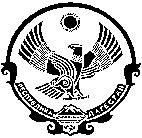 РЕСПУБЛИКА ДАГЕСТАНМУНИЦИПАЛЬНОЕ ОБРАЗОВАНИЕ «СУЛЕЙМАН-СТАЛЬСКИЙ РАЙОН»МУНИЦИПАЛЬНОЕ ОБРАЗОВАНИЕ СЕЛЬСКОГО ПОСЕЛЕНИЯ«СЕЛЬСОВЕТ «КАСУМКЕНТСКИЙ»368760, Республика Дагестан, Сулейман-Стальский район, с. Касумкент, ул. Мусаиба Стальского 4,  Касумкент СП.РФ, selsovetkas@mail.ru«30»августа 2022 г.                                                                                          № 224ПостановлениеОб утверждении Порядка осуществления контроля за соблюдением Правил благоустройства на территории сельского поселения «сельсовет «Касумкентский» муниципального района «Сулейман-Стальский район» Республики Дагестан            В соответствии со ст. 14 Федерального закона от 06.10.2003 №131-Ф3 «Об общих принципах организации местного самоуправления в Российской Федерации», Уставом муниципального образования сельского поселения «сельсовет «Касумкентский», решениями  Собрания депутатов  сельского поселения от 23.10.2017  года № 19 «Об утверждении Правил благоустройства территории сельского поселения «сельсовет «Касумкентский»  и от 12.10.2021 года № 43 «Об утверждении Положения о муниципальном контроле в сфере благоустройства в муниципальном образовании сельского поселения «сельсовет «Касумкентский», ПОСТАНОВЛЯЮ:              1.Утвердить Порядок осуществления контроля за соблюдением Правил благоустройства на территории сельского поселения «сельсовет «Касумкентский»муниципального района «Сулейман-Стальский район» Республики Дагестан (Приложение).             2.Разместить настоящее постановление на официальном сайте сельского поселения «сельсовет «Касумкентский»и обнародовать на специальном информационном стенде в здании сельского поселения.             3.Настоящее постановление вступает в силу после его официального опубликования.              4.Контроль за исполнением настоящего постановления оставит за собой.   Глава сельского поселения                                                           Бабаев Д.С.Приложениек постановлению администрации  сельского поселения«сельсовет «Касумкентский» от «30» 08.2022 г. № 224Порядокосуществления контроля за соблюдением Правил благоустройства на территории сельского поселения «сельсовет «Касумкентский»муниципального района «Сулейман-Стальский район» Республики Дагестан1.Порядок осуществления контроля за соблюдением Правил благоустройства на территории  сельского поселения «сельсовет «Касумкентский» (далее - Порядок) разработан в целях организации осуществления муниципального контроля за соблюдением Правил благоустройства на территории  сельского поселения «сельсовет «Касумкентский»  (далее - Правил благоустройства территории), утверждённых  решениями  Собрания депутатов  сельского поселения от 23.10.2017  года № 19 «Об утверждении Правил благоустройства территории сельского поселения «сельсовет «Касумкентский» от 12.10.2021 года № 43 «Об утверждении Положения о муниципальном контроле в сфере благоустройства в муниципальном образовании сельского поселения «сельсовет «Касумкентский» физическими лицами, регламентации проведения такого контроля, проведения мониторинга его эффективности.  2.Полномочия администрации сельского поселения по осуществлению контроля за соблюдением Правил благоустройства территории физическими лицами, выполняют специалисты, уполномоченные на осуществление контроля за соблюдением Правил благоустройства территории:	- глава администрации сельского поселения; -секретарь администрации сельского поселения; - специалист, уполномоченный распоряжением главы сельского поселения на осуществление контроля за соблюдением Правил благоустройства территории.    3.Проведение контроля за соблюдением Правил благоустройства территории поселения физическими лицами осуществляется в форме постоянного мониторинга территории, фиксации нарушений Правил благоустройства территории сельского поселения, установленных в ходе такого мониторинга, выдачи предписаний об устранении нарушений Правил благоустройства территории, установления факта исполнения или неисполнения предписания и организации мер по привлечению лиц, не исполнивших предписание, к ответственности в установленном порядке.4.В случае установления в ходе проведения мониторинга территории поселения   нарушения Правил благоустройства территории, незамедлительно составляется Акт выявления нарушения Правил благоустройства территории (приложение 1 к Порядку).В целях подтверждения нарушения Правил благоустройства территории к Акту выявления нарушения Правил благоустройства территории могут прилагаться:фототаблица с нумерацией каждого фотоснимкаиная информация, подтверждающая наличие нарушения.       5.Уполномоченное должностное лицо, составившее Акт выявления нарушения Правил благоустройства территории, принимает меры к установлению лица, нарушившего Правила благоустройства территории, и выдаёт ему Предписание об устранении нарушений Правил благоустройства территории (приложение 2 к Порядку), в котором устанавливается срок исполнения предписания.         Предписание вручается лицу, допустившему нарушение, либо его представителю, о чем делается пометка в Предписании об устранении нарушений Правил. В случае невозможности вручения предписания лицу, допустившему нарушение, либо его представителю, Предписание с копией Акта выявления нарушения Правил благоустройства территории направляется нарушителю по почте заказным письмом с уведомлением о вручении.              При оформлении Предписания устанавливается разумный срок, необходимый для устранения нарушения с момента вручения предписания, но не более 10 календарных дней.При выявлении нарушений, указанных в п.12.1.3 Правил благоустройства территории сельского поселения «сельсовет «Касумкентский» - срок устранения нарушения устанавливается от 3 до 10 календарных дней;        По истечении срока, установленного в Предписании, в Акте выявления нарушения Правил благоустройства территории делается пометка об исполнении (неисполнении) Предписания об устранении нарушений Правил благоустройства территории, при необходимости производится повторная фотофиксация.          В случае неисполнения предписания составляется протокол об административном правонарушении, который вместе с материалами передаётся в административную комиссию муниципального района «Сулейман-Стальский район» в соответствии с законом Республики Дагестан от 10 июня 2022 года № 46 «О внесении изменений в Кодекс Республики Дагестан об административных правонарушениях»           Специалист администрации сельского поселения осуществляет учет выявленных нарушений путем ведения журнала выявленных нарушений Правил благоустройства территории (приложение 3 к Порядку), хранение всех относящихся к проведению контроля документов (в том числе, актов, копий предписаний, почтовых уведомлений и др.).Приложениек постановлению администрации  сельского поселения«сельсовет «Касумкентский» от «30» 08.2022 г. № 224Актвыявления нарушения Правил благоустройства на территории сельского поселения   «сельсовет «Касумкентский»«_____»____________	2022 г. № ____                                              с.Касумкент Время «_____»  час. «_____» мин. Населённый пункт _____________________________________ Администрация сельского поселения «сельсовет «Касумкентский» в лице:____________________________________________________________________________________                                                                             (должность, ФИО)на основании решений Собрания депутатов сельского поселения «сельсовет «Касумкентский» от 23.10.2017 года № 19 «Об утверждении Правил благоустройства территории сельского поселения «сельсовет «Касумкентский» и от 12.10.2021 года № 43 «Об утверждении Положения о муниципальном контроле в сфере благоустройства в муниципальном образовании сельского поселения «сельсовет «Касумкентский»с участием:                                                                       (Ф.И.О. лица, принявшего участие) в присутствии: ____________________________________________________________________________________________________________________________________(наименование юридического лица, Ф.И.О представителя (работника) юридического лица, Ф.И.О. физическоголица)выявила в ходе мониторинга территории поселения, следующие нарушения Правил благоустройства, организации уборки, обеспечение чистоты и порядка на территории	сельского поселения:________________________________________________________________________(описание нарушений с указанием конкретной нормы Правил благоустройства)   С Актом ознакомлен, копию Акта получил:_________________________________________________________________________                                                              (Ф.И.О., подпись, дата)         Пометка об отказе ознакомления с Актом _________________________________________________________________________(Ф.И.О., подпись, дата)При выявлении нарушения производились (указать действия):Подпись лица (лиц), составившего Акт____________________________________________________________________________________________________________Пометка об исполнении (неисполнении) об устранении нарушений Правил благоустройства, на территории сельского поселения «сельсовет «Касумкентский» муниципального района «Сулейман-Стальский район» Республики Дагестан_________________________________________________________________________________________Приложениек постановлению администрации  сельского поселения«сельсовет «Касумкентский»                        от «30» 08. 2022 г. №224Предписаниеоб устранении нарушений Правил благоустройства на территории сельскогопоселения «сельсовет «Касумкентский»от «_____»_________2022г. №_____	                                                с.______________Время «_____» час. «_____» мин. Населённый пункт ____________________  Предписание выдано: _________________________________________________________________________________________________________________________                                    (Ф.И.О., должность лица, составившего предписание)на основании Акта выявления нарушения Правил благоустройства на территории 	 сельскогопоселения от «_____»__________2022г. №_______	с целью устранения выявленных нарушений                                                                                          ПРЕДПИСЫВАЮ:___________________________________________________________________________________________(наименование юридического лица, юридический адрес, Ф.И.О представителя (работника) юридического лица, Ф.И.О. физического лица)осуществить следующие мероприятия по устранению выявленных нарушений требований Правил благоустройства на территории	сельского поселения в срок до:_______________________________________________________________________	                                      (наименование мероприятия)      О результатах исполнения настоящего предписания сообщить в администрацию сельского поселения «сельсовет «Касумкентский»  до «_____»_________	2022	г. по тел:_________________При неисполнении настоящего предписания нарушитель будет привлечен к административной ответственности.Предписание выдал:(должность, Ф.И.О., подпись) Предписание получил:(должность, Ф.И.О., подпись)Приложение №3к постановлению администрации  сельского поселения«сельсовет «Касумкентский»                           от «30» 08.2022 г. №224Журнал учета выявленных нарушений Правил благоустройства на территории	сельскогопоселения      Приложение 4к постановлению администрации сельского поселения«сельсовет «Касумкентский»                          от «30» 08.2022 г. №224ПРОТОКОЛ N	ОБ АДМИНИСТРАТИВНОМ ПРАВОНАРУШЕНИИ2022 г.	час.	мин.(место составления)(должность, фамилия, инициалы лица, составившего протокол)составил настоящий протокол в отношении:(фамилия, имя отчество гражданина)(для юридического лица указывается организационно-правовая форма, полное наименование)Дата рождения	Место рождения	Место регистрации(для юридического лица - юридический адрес) Фактическое место жительства(для юридического лица указывается фактическое место нахождения организации) Место работы, адрес, телефон	Дата, время, место и обстоятельства совершения административного правонарушения, статья нарушенного нормативного правового акта:ДолжностьПаспорт: серия	N	выданныйСведения об административных наказаниях(статья, пункт, наименование нормативного акта, предусматривающего ответственность за совершение данного правонарушения) то есть совершил(а) административное правонарушение, предусмотренное(фамилия, имя, отчество, место жительства) (подпись)Свидетелям (иным участникам производства по делу) разъяснены права и обязанности, предусмотренные ст. _ Кодекса РФ об административных правонарушениях .(фамилия, имя, отчество) (подпись)(фамилия, имя, отчество) (подпись)Лицу, в отношении которого ведется производство об административном правонарушении разъяснены права, предусмотренные ст.51 Конституции РФ и ст.25.1 КоАП РФ - знакомиться со всеми материалами дела, давать объяснения, представлять доказательства, заявлять ходатайства и отводы, пользоваться юридической помощью защитника, а так же иными процессуальными правами в соответствии с КоАП РФ .	(подпись)ОБЪЯСНЕНИЕ ЛИЦА, В ОТНОШЕНИИ КОТОРОГО ВЕДЕТСЯ ПРОИЗВОДСТВО ПО ДЕЛУ ОБ АДМИНИСТРАТИВНОМ ПРАВОНАРУШЕНИИ:Подпись лица, в отношении которого ведется административное производство(законного представителя)	Подписи иных участников производства по делу, если таковыеN п / пДатавыявлениянарушения,характернарушенияМестонарушения,лицо,допустившеенарушениеРеквизиты Акта выявления нарушения, с указанием лица, составившего актРеквизиты предписания с указанием срока выполненияСведения об исполнении предписанияСведения опривлечениинарушителя кответственности суказаниемреквизитовпостановленияАдминистративнойкомиссииСведения об уплате штрафаПодписьработника,заполнившегожурнал